中国国际工程咨询协会文件国咨协[2021] 032号关于举办建筑业“放管服”改革背景下《建设工程企业资质管理制度改革方案》实施要点暨建筑企业资质申报关键环节、分立、重组与风险应对专题培训班的通知各有关单位：为贯彻落实2019年全国深化“放管服”改革优化营商环境，按照《国务院办公厅关于深化建筑业“放管服”改革，做好建设工程企业资质（包括工程勘察、设计、施工、监理企业资质，以下统称企业资质）认定事项压减工作。2020年11月11日国务常务会议审议通过了《建设工程企业资质管理制度改革方案》，为进一步放宽建筑市场准入限制，优化审批服务，深化“互联网＋政务服务”，激发市场主体活力。改革后，充分发挥市场在资源配置中的决定性作用，精简资质类别，归并等级设置。从现有的593项企业资质类别和等级将压减至245项，其中勘察资质由26项压减为7项，设计资质由395项压减为156项，施工资质由138项压减为61项，监理资质由34项压减为21项，压减幅度为59%。　 住房和城乡建设部将加强监督指导，确保政策执行到位。制定建设工程企业资质标准指标说明，细化审批标准和要求。加大资质审批后的动态监管力度，创新监管方式和手段，全面推行“双随机、一公开”监管方式和“互联网+监管”模式，强化工程建设各方主体责任落实，加大对转包、违法分包、资质挂靠等违法违规行为查处力度，强化事后责任追究，对负有工程质量安全事故责任的企业、人员依法严厉追究法律责任，切实保障建设工程质量安全。为帮助相关单位及时了解学习此次资质改革重点，做好资质改革后的有效衔接，把控要点和风险应对。我会将邀请权威资质专家举办“举办建筑业“放管服”改革背景下《建设工程企业资质管理制度改革方案》实施要点暨建筑企业资质申报关键环节、分立、重组与风险应对专题培训班“本次培训班由中国国际工程咨询协会主办，北京市金培通信息技术有限责任公司、北京中科启迪教育咨询有限公司具体承办。现将具体培训事项通知如下：一、培训内容（一）相关最新政策解读1、关于《国务院办公厅深化建筑业“放管服”改革》政策解读；2、关于《建设工程企业资质管理制度改革方案》解读：3、关于建筑业资质体系管理热议的核心问题;4、关于住建部发布的实行全国建筑业企业资质审批告知承诺制通知的解读;5、资质改革后建设工程企业资质政策改革发展趋势6、关于简化/压减建筑业企业资质标准部分指标的政策解读;（二）《建设工程企业资质管理制度改革方案》具体实施要点1、改革后施工总承包企业特级资质调整为施工综合资质的有效衔接2、改革后施工总承包甲级资质与前期在业务承揽方面的有效衔接与应对本3、改革后施工总承包资质、专业承包资质类别和等级压减过渡与衔接4、改革后工程设计、勘察、监理资质压减过渡与衔接5、改革后放宽建筑市场准入限制、下放审批权限、优化审批服务的具体举措（三）《建设工程企业资质管理制度改革方案》后，建筑企业资质申报关键环节与风险应对1、建设工程企业资质统一实行电子化申报和审批流程的具体操作2、建筑业企业资质网上申报及审批流程介绍3、建筑业企业资质网上申报系统的填写及附件材料编制要点；4、新改版“四库一平台”建筑业企业库、人员库、业绩库和诚信库等信息系统的操作指导、重要指标的填写、考核要点及注意事项等;5、企业工程新业绩如何正确入库，为资质升级做准备;6、在资质增项、新办中如何正确理解资质标准对人员、资产、设备和业绩的考核要求;7、建筑业企业资质申报操作过程中常见问题分析讲解;8、企业如何规避动态核查注意事项及所面临的问题;9、建筑业企业信息系统中的外省市备案申报流程及系统填报要求;10、工程设计企业资质申报中的疑难热点问题解答。11、改革后建筑企业资质如何进行重组、合并、分立，资质平移及具体操二、培训对象各地建设主管部门领导和有关行业协会领导及建筑企业、设计单位总经理、副总经理，负责资质主管及相关专员等。三、拟邀专家住建部、行业协会相关资质申报、编写专家详细讲解。时间地点2021年05月14日--05月18日     郑州市   （14日全天报到）2021年05月28日--06月01日     西安市   （28日全天报到）2021年06月18日--06月22日     南宁市   （18日全天报到）2021年07月16日--07月20日     青岛市   （16日全天报到）2021年08月13日--08月17日     银川市   （13日全天报到）   2021年09月03日--09月07日     武汉市   （03日全天报到）2021年09月25日--09月29日     成都市   （25日全天报到）2021年10月22日--10月26日     珠海市   （22日全天报到）五、收费标准A.2980元/人（含培训费、资料费、电子课件、场地、会议期间午餐），住宿统一安排，费用自理。B.3980元/人（含证书、培训费、资料费、电子课件、场地、会议期间午餐），住宿统一安排，费用自理。C.5980元/人（含证书、培训费、资料费、电子课件、场地、会议期间食宿、交流等）。备注：不参加线下培训，单独参加线上培训，考试成绩合格发证书。2800元/人（证书由我会颁发“《工程总承包项目经理》、《合同经理》、《项目经理》”。证书报名材料：报名表一份、2寸照电子照片（白底免冠彩照）、身份证复印件一份、学历证书复印件一份。六、报名办法报名负责人：聂红军 主任18211071700（微信）   电  话：010-87697580      邮    箱：zqgphwz@126.com  qq咨询：3177524020        网址查询：http://www.zqgpchina.cn/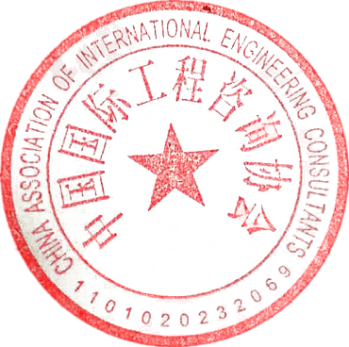 中国国际工程咨询协会                                    二〇二一年四月二十一日 温馨提示：根据国家疫情防控的要求，如遇特殊情况课程会有适当调整。附件：报名回执表附件：建筑业“放管服”改革背景下《建设工程企业资质管理制度改革方案》实施要点暨建筑企业资质申报关键环节、分立、重组与风险应对回执表报名负责人：聂红军 主任18211071700（微信）   电  话：010-87697580      邮    箱：zqgphwz@126.com  qq咨询：3177524020        网址查询：http://www.zqgpchina.cn/单位名称邮编邮编邮编单位地址联系人职位/岗位职位/岗位办公电话手    机手    机传   真电子信箱电子信箱参加培训人员性别职务电话电话手机手机手机手机手机邮箱是否住宿是□    否□是□    否□住宿标准住宿标准□单住(需另补床位费)     □合住□单住(需另补床位费)     □合住□单住(需另补床位费)     □合住□单住(需另补床位费)     □合住□单住(需另补床位费)     □合住□单住(需另补床位费)     □合住地点选择证书申报证书申报项目经理□ 合同经理□    工程总承包项目经理□项目经理□ 合同经理□    工程总承包项目经理□项目经理□ 合同经理□    工程总承包项目经理□项目经理□ 合同经理□    工程总承包项目经理□项目经理□ 合同经理□    工程总承包项目经理□项目经理□ 合同经理□    工程总承包项目经理□标准选项	 A、2980元/人□  B、3980元/人□  C、5980元/人□A、2980元/人□  B、3980元/人□  C、5980元/人□A、2980元/人□  B、3980元/人□  C、5980元/人□A、2980元/人□  B、3980元/人□  C、5980元/人□A、2980元/人□  B、3980元/人□  C、5980元/人□A、2980元/人□  B、3980元/人□  C、5980元/人□A、2980元/人□  B、3980元/人□  C、5980元/人□A、2980元/人□  B、3980元/人□  C、5980元/人□A、2980元/人□  B、3980元/人□  C、5980元/人□A、2980元/人□  B、3980元/人□  C、5980元/人□付款方式□通过银行     □通过网银 □通过银行     □通过网银 □通过银行     □通过网银 金额金额金额金额汇款方式单位名称：北京中建科信科技服务有限公司 开 户 行：中国工商银行股份有限公司北京公主坟支行 账    号： 0200004609200585085行    号：102100000466单位名称：北京中建科信科技服务有限公司 开 户 行：中国工商银行股份有限公司北京公主坟支行 账    号： 0200004609200585085行    号：102100000466单位名称：北京中建科信科技服务有限公司 开 户 行：中国工商银行股份有限公司北京公主坟支行 账    号： 0200004609200585085行    号：102100000466单位名称：北京中建科信科技服务有限公司 开 户 行：中国工商银行股份有限公司北京公主坟支行 账    号： 0200004609200585085行    号：102100000466单位名称：北京中建科信科技服务有限公司 开 户 行：中国工商银行股份有限公司北京公主坟支行 账    号： 0200004609200585085行    号：102100000466单位名称：北京中建科信科技服务有限公司 开 户 行：中国工商银行股份有限公司北京公主坟支行 账    号： 0200004609200585085行    号：102100000466单位名称：北京中建科信科技服务有限公司 开 户 行：中国工商银行股份有限公司北京公主坟支行 账    号： 0200004609200585085行    号：102100000466单位名称：北京中建科信科技服务有限公司 开 户 行：中国工商银行股份有限公司北京公主坟支行 账    号： 0200004609200585085行    号：102100000466单位名称：北京中建科信科技服务有限公司 开 户 行：中国工商银行股份有限公司北京公主坟支行 账    号： 0200004609200585085行    号：102100000466单位名称：北京中建科信科技服务有限公司 开 户 行：中国工商银行股份有限公司北京公主坟支行 账    号： 0200004609200585085行    号：102100000466发票类别增值税（□普通□专用）发票,开票信息如下：单 位 名 称：税       号：地址、 电话：开户行、账号：增值税（□普通□专用）发票,开票信息如下：单 位 名 称：税       号：地址、 电话：开户行、账号：增值税（□普通□专用）发票,开票信息如下：单 位 名 称：税       号：地址、 电话：开户行、账号：增值税（□普通□专用）发票,开票信息如下：单 位 名 称：税       号：地址、 电话：开户行、账号：增值税（□普通□专用）发票,开票信息如下：单 位 名 称：税       号：地址、 电话：开户行、账号：增值税（□普通□专用）发票,开票信息如下：单 位 名 称：税       号：地址、 电话：开户行、账号：增值税（□普通□专用）发票,开票信息如下：单 位 名 称：税       号：地址、 电话：开户行、账号：增值税（□普通□专用）发票,开票信息如下：单 位 名 称：税       号：地址、 电话：开户行、账号：增值税（□普通□专用）发票,开票信息如下：单 位 名 称：税       号：地址、 电话：开户行、账号：增值税（□普通□专用）发票,开票信息如下：单 位 名 称：税       号：地址、 电话：开户行、账号：备注	请将参会回执回传或E-mail至会务组，在报名3日内将培训费通过银行或邮局等方式付款，会务组确认到款后即发《参会凭证》，其中将详细注明报到时间、地点、等具体安排事项。各参会代表凭证入场。	请将参会回执回传或E-mail至会务组，在报名3日内将培训费通过银行或邮局等方式付款，会务组确认到款后即发《参会凭证》，其中将详细注明报到时间、地点、等具体安排事项。各参会代表凭证入场。	请将参会回执回传或E-mail至会务组，在报名3日内将培训费通过银行或邮局等方式付款，会务组确认到款后即发《参会凭证》，其中将详细注明报到时间、地点、等具体安排事项。各参会代表凭证入场。	请将参会回执回传或E-mail至会务组，在报名3日内将培训费通过银行或邮局等方式付款，会务组确认到款后即发《参会凭证》，其中将详细注明报到时间、地点、等具体安排事项。各参会代表凭证入场。	请将参会回执回传或E-mail至会务组，在报名3日内将培训费通过银行或邮局等方式付款，会务组确认到款后即发《参会凭证》，其中将详细注明报到时间、地点、等具体安排事项。各参会代表凭证入场。	请将参会回执回传或E-mail至会务组，在报名3日内将培训费通过银行或邮局等方式付款，会务组确认到款后即发《参会凭证》，其中将详细注明报到时间、地点、等具体安排事项。各参会代表凭证入场。单位印章二〇二一年  月  日单位印章二〇二一年  月  日单位印章二〇二一年  月  日单位印章二〇二一年  月  日